INDUSTRIAL BIN PRICE LIST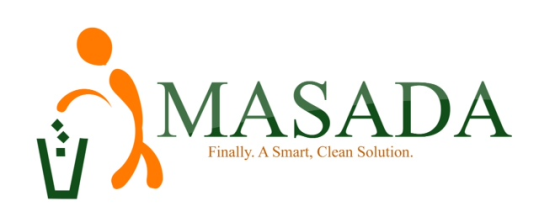 CALL US ON +232 99101281 OR EMAIL US Customerservice@masadasl.com; or info@masadasl.comS/NCAPACITYMONTHLY SERVICE CHARGE (Le)MONTHLY SERVICE CHARGE (Le)1,100Litre BinOnce  a Week Pickup780,0001,100Litre BinTwo (2) Times a Week Pickup1,560,0001,100Litre BinThree (3) Times a Week Pickup2,340,0001,100Litre BinDaily Pickup(Mon-Sat)4,680,0001,100Litre Bin1,100Litre BinQUARTERLY SERVICE CHARGE (LE)QUARTERLY SERVICE CHARGE (LE)1,100Litre BinOnce  a Week Pickup2,340,0001,100Litre BinTwo (2) Times a Week Pickup4,680,0001,100Litre BinThree (3) Times a Week Pickup7,020,0001,100Litre BinDaily Pickup(Mon- Sat)14,040,0001,100Litre Bin1,100Litre BinHALF YEARLY SERVICE CHARGE (LE)HALF YEARLY SERVICE CHARGE (LE)1,100Litre BinOnce  a Week Pickup4,680,0001,100Litre BinTwo (2) Times a Week Pickup9,360,0001,100Litre BinThree (3) Times a Week Pickup14,040,0001,100Litre BinDaily Pickup28,080,0001,100Litre Bin1,100Litre BinANNUAL SERVICE CHARGE (LE)ANNUAL SERVICE CHARGE (LE)1,100Litre BinOnce  a Week Pickup9,360,0001,100Litre BinTwo (2) Times a Week Pickup18,720,0001,100Litre BinThree (3) Times a Week Pickup28,080,0001,100Litre BinDaily Pickup(Mon-Sat)56,160,000